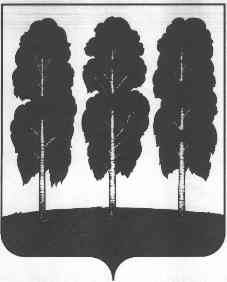 АДМИНИСТРАЦИЯ БЕРЕЗОВСКОГО РАЙОНАХАНТЫ-МАНСИЙСКОГО АВТОНОМНОГО ОКРУГА - ЮГРЫРАСПОРЯЖЕНИЕот  29.10.2021                                                                                                       № 847-рпгт. БерезовоО прогнозе социально-экономического развития городского поселения Березово на 2022 год и на плановый период 2023 и 2024 годовВ соответствии с Федеральным законом от 28 июня 2014 года № 172-ФЗ «О стратегическом планировании в Российской Федерации», постановлением администрации Березовского района от 14 сентября 2016 года № 699 «Об утверждении Порядка разработки, корректировки, осуществления мониторинга и контроля реализации прогноза социально-экономического развития городского поселения Березово на среднесрочный период»:1.	Одобрить прогноз социально-экономического развития городского поселения Березово на 2022 год и на плановый период 2023 и 2024 годов согласно приложению к настоящему распоряжению. 2.	Комитету по финансам администрации Березовского района (С.В. Ушарова) считать исходным базовый вариант прогноза социально-экономического развития городского поселения Березово на 2022 год и на плановый период 2023 и 2024 годов при формировании проекта решения Совета депутатов городского поселения Березово о бюджете городского поселения Березово на 2022 год.3. Разместить настоящее распоряжение на официальном веб-сайте органов местного самоуправления городского поселения Березово.4. Настоящее распоряжение вступает в силу после его подписания.5.	Контроль за исполнением настоящего распоряжения возложить на заместителя главы Березовского района, председателя Комитета С.В. Ушарову.И.о.главы района                                                                                           П.В. АртеевПриложение к распоряжению администрации Березовского районаот  29.10.2021 № 847-рПрогноз социально-экономического развития городского поселения Березово на 2022 год и на плановый период 2023 и 2024 годовПояснительная запискак прогнозу социально – экономического развития городского поселения Березовона 2022 год на плановый период 2023 и 2024 годовПрогноз социально-экономического развития городского поселения Березово на 2022 год и плановый период 2023 и 2024 годов, как одна из составных частей прогноза Березовского района разработан в соответствии с основными направлениями развития, указанных в Стратегии социально-экономического развития Березовского района до 2030 года (далее – Стратегия 2030), тенденций социально-экономического развития Березовского района и городского поселения Березово.Основной целью развития городского поселения Березово является повышение уровня и качества жизни, формирование благоприятной среды жизнедеятельности населения. Прогноз социально – экономического развития гп. Березово на 2022 год и на плановый период 2023 и 2024 годов выполнен в двух вариантах – консервативный и базовый.Сценарные варианты связаны с динамикой факторов экономического развития, зависящих, в том числе от успешности мер структурно-экономической политики и санитарно - эпидемиологического благополучия, которые планируются в текущем и последующем годах, различающихся по темпам роста экономики в 2023 и 2024 годы.Базовый вариант прогноза предлагается использовать для разработки параметров бюджета на 2022 год и на плановый период 2023 и 2024  годов городского поселения Березово.Общая оценка социально-экономической ситуации	в городском поселении Березово в 2020 годуИтоги социально-экономической ситуации, сложившиеся на территории городского поселения в 2020 году, отражают сохранение уровня жизни населения, являясь обобщающим показателем не только социальной политики, но и развития экономической системы территории в условиях пандемии коронавирусной инфекции. Одной из основных составляющих статей доходов населения городского поселения является начисленная заработная плата, рост которой значительно превысил уровень 2019 года и составил 7,22%, достигнув в денежном выражении 65 126,30 рублей (2019 год - 60 743,04 руб.). При этом потребительские расходы населения (на душу) снизились на 7,53% и составили 23 941,34 руб., что обусловлено «отложенным спросом» потребления товаров, работ, услуг в период эпидемиологических ограничений.Уровень общественного благосостояния представляет собой степень обеспеченности людей материальными благами, услугами и соответствующими условиями жизни. В отчетном периоде уровень объемов составил (в сопоставимых ценах к уровню прошлого года):- розничного товарооборота составил – 86,58%;- платных услуг – 92,23%.- общественного питания – 63,77%.В 2020 году общий объем промышленного производства по крупным и средним предприятиям составил 239,57 млн. руб. или 104,13% к уровню 2019 года в сопоставимых ценах, в том числе:- добыча полезных ископаемых – 96,32%;- обрабатывающих производств – 60,05%;- производства электроэнергии, газа, пара и кондиционирование воздухом – 151,00%;- водоснабжение, водоотведение, организация сбора и утилизация отходов, деятельность по ликвидации загрязнений – 86,57%.В 2020 году зафиксировано замедление динамики снижения среднегодовой численности постоянного населения территории городского поселения Березово с 1,75% до 1,19%, которая составила 7 261 человек, в связи сокращением миграционных процессов граждан за пределы Березовского района. Миграционное сальдо в живом исчислении снизилось с (-126) человек до (-70) человек, коэффициент миграционной убыли (-96,4) на 10 000 человек населения.Оценка численности экономически активного населения городского поселения по состоянию на 01.01.2021 составила 4 899 человек или 67,17% от общей численности населения  городского поселения (7 293 человек).Показатели безработицы достигли максимального значения за последние годы, что обусловлено введением новых временных правил регистрации безработных лиц в период распространения коронавирусной инфекции - дистанционная регистрация граждан (без личного посещения центра занятости населения), действие которых распространялось в 2020 году, в том числе:- уровень зарегистрированной безработицы за отчетный период - 5,86 % (на 01.01.2020 – 3,30%);- количество безработных граждан с 158 до 287 человек.Основными факторами, повлиявшими на итоговые результаты  социально-экономического развития территории в 2020 году, являются: труднодоступность, отдаленность, суровые климатические условия, неразвитость дорожной инфраструктуры и санитарно – эпидемиологические условия. Основные приоритетные направления социально-экономического развития городского поселения Березово на 2022 год и плановый период 2023 и 2024 годыВ краткосрочном и среднесрочном прогнозных периодах социально-экономическое развитие поселения будет иметь восстановительный характер, и реализовываться по следующим основным направлениям:1.повышение конкурентоспособности экономики и социальной сферы на основе комплексного, системного и целенаправленного решения задач по формированию условий устойчивого экономического роста;2.формирование благоприятного инвестиционного климата – залог устойчивого развития территории;3. создание максимально благоприятных условий для предпринимательской инициативы, повышения конкурентоспособности и инвестиционной привлекательности субъектов предпринимательства, в том числе путем стимулирования и поддержки  малого и среднего бизнеса;4.расширение ресурсной базы, модернизация перерабатывающих мощностей в агропромышленном и рыбопромышленном комплексах городского поселения, способствующих увеличению объемов производства продукции животноводства, растениеводства, рыбоводства и рыболовства;5. повышение темпов строительства жилья и объектов социальной сферы;6.модернизация жилищно-коммунальной сферы и создание новых механизмов в управлении жилищным фондом, его обслуживании и эксплуатации;7. повышение доли населения, обеспеченного жильем, и  сокращение доли ветхого и аварийного жилья в общем объеме жилищного фонда;8. развитие человеческого капитала и повышение качества жизни населения, повышение уровня жизни населения и создание благоприятной среды для проживания и работы на территории поселения;9. улучшение качества жизни коренных малочисленных народов Севера, их дальнейшая интеграция в экономическую, культурную и научную среду автономного округа, поддержание этноформирующих видов деятельности в интересах сохранения исконного уклада жизни и традиционных промыслов;10. обеспечение единства и доступности культурного пространства для всех жителей городского поселения Березово.Прогноз социально-экономического развитиягородского поселения Березовона 2022 год и плановый период 2023 и 2024 годыПрогноз социально-экономического развития городского поселения Березово на очередной финансовый год и плановый период разработаны с учетом мероприятий восстановительного характера, связанные с последствиями неблагоприятной эпидемиологической обстановки, отражающие плавную траекторию экономического роста.Формирование прогноза социально-экономического развития городского поселения Березово на 2022 год и плановый период 2023 – 2024 годов осуществлялось на основании оценки деятельности территории поселения в 2019, 2020 годы и показателей 2021 года. Промышленное производствоСфера промышленного производства 2020 года сформирована с учетом эпидемиологического неблагополучия и отражает снижение показателей, которые повлияли на основные прогнозные параметры. Развитие экономики характеризуется восстановительными тенденциями по базовому варианту сценария.Промышленность городского поселения Березово представлена следующими видами экономической деятельности (доля от общего объема промышленного производства):Структура промышленного производства городского поселения Березово                                                                                                               (в процентах)Прогнозный период отражает возобновление темпов производства по объемам отгруженных товаров собственного производства, выполненных работ, услуг по крупным и средним предприятиям, который сформирован в размере от 98,53% до 99,29% и достигнет 260,14 млн. рублей в сопоставимых ценах по базовому варианту, в том числе:1. Добыча полезных ископаемых.1.1. Сфера добычи полезных ископаемых в общем объеме производства продукции составляет свыше 28%. На территории городского поселения добычу газа природного осуществляет Пунгинское ЛПУ МГ ООО «Газпром трансгаз Югорск». Ежегодно предприятием добывается от 23,0 до 25,0 млн. куб.м газа. Общий объем добычи направлен на внутреннее потребление нужд предприятий и населения поселка Березово. Прогноз до 2025 года составит 100,80% или 76,76 млн. рублей, сформирован на уровне предыдущих лет с учетом ввода в эксплуатацию новых объектов промышленности, социальной и жилищной сфер. 2. Обрабатывающая промышленность.В структуре промышленного производства доля обрабатывающей промышленности постепенно растет от 13,27% до 13,52%, что отражает медленные темпы воспроизводства.Секторы обрабатывающего промышленного производства, ориентированы на внутренний потребительский спрос и в 2020 году имели сильную зависимость от эпидемиологических ограничений. Прогнозный период имеет слабую динамику восстановления от 98,50% до 100,10%, и достигнет 35,17 млн. рублей в 2024 году по базовому варианту в сопоставимых ценах.Обрабатывающие производства городского поселения Березово представлены: 2.1.Предприятиями по производству пищевых продуктов:2.1.1. Выпуск хлеба и хлебобулочных изделий на территории гп. Березово осуществляют 4 производителя в 6 пекарнях различной формы собственности (2019 год – 3 пекарни). С 4 квартала 2020 года индивидуальным предпринимателем Сафаровым Х.Ш. открыта пекарня в с. Теги.Наибольший объем выработки осуществляется пекарней Березовского ППО (более 90%). Общий объем производства составил 329,67 тн., в том числе хлеба – 308,16 тонн, хлебобулочных изделий – 21,51 тонн. Объем производства кондитерских изделий - 8,880 тн.В целях модернизации производств по выпуску хлеба, повышения качества производимой продукции, в 2020 году Березовским ППО при финансовой поддержке администрации Березовского района приобретено модульное здание и оборудование для установки мобильной хлебопекарни в с. Теги. В рамках поддержки местных производителей выплачена субсидия в размере 1,0 млн. рублей на возмещение недополученных доходов в связи с производством хлеба в с. Теги и д. Шайтанка. Прогноз до 2025 года по выпуску хлебобулочных изделий незначительный и составит 100,09% или 330,40 тонн, производства кондитерских изделий до 100,1% или 8,902 тн. Сдерживающими факторами развития данного вида производства являются сложная транспортная схема доставки и рост стоимости сырья, а также завоз хлеба и хлебобулочной продукции из других регионов.2.1.2. Вылов и переработка рыбы.Несмотря на выгодное географическое расположение, определяющее высокий рыбопромысловый потенциал территории, добыча рыбы в отчетном периоде составила 200,30 тн. или 56,74% к уровню 2019 года, что обусловлено сокращением количества рыбопользователей рыбными ресурсами. При поддержке Губернатора Ханты-Мансийского автономного округа – Югры в 2020 году увеличены квоты для организации промышленного рыболовства на реках автономного округа на пелядь на 49,5 тонн, тугуна на 4,5 тонны.    Прогноз вылова сформирован в объеме более 222 тонн в год, который обеспечат 3 рыбодобытчика. Основными рыбодобывающими пользователями являются ИП Пиотрович В.А., ИП Михайлов С.С. и НО КМНС «Сёлэн ма-вит». С целью изменения сроков вылова водных биологических ресурсов в весенний период времени на территории Березовского района была проведена масштабная работа по внесению изменений в Правила рыболовства. В 2020 году утверждены новые Правила рыболовства - Приказ Министерства сельского хозяйства РФ от 30.10.2020 № 646 «Об утверждении Правил рыболовства для Западно-Сибирского рыбохозяйственного бассейна», которые вступают в силу с 01.09.2021 года.В 2021 - 2022 годах запланировано выполнить аналогичную исследовательскую работу для осеннего периода лова. Главными проблемами рыбодобывающей отрасли является постоянное снижение квот на вылов водных биологических ресурсов в предыдущие годы, высокая стоимость транспортировки рыбной продукции, снижающая ее конкурентоспособность на внешних рынках. С целью развития рыбной отрасли на территории городского поселения и по Березовскому району в целом, в 2019 году принято решение о запуске приоритетного проекта по созданию производства по переработке водных биологических ресурсов Березовского, Белоярского, Ханты-Мансийского, Октябрьского районов автономного округа и г. Ханты-Мансийска. Предприятием актуализируется стратегия развития, включающая кооперационные цепочки взаимодействия с рыбопромышленными предприятиями отрасли, инвестиционную программу, потребность в мерах поддержки и оценку бюджетных эффектов автономного округа. 2.1.3. Производство продукции сельского хозяйства. В 2020 году производство и реализацию сельскохозяйственной продукции в городском поселении Березово осуществляли 2 крестьянских фермерских хозяйства. Основную долю сельскохозяйственного рынка в животноводческой отрасли занимает крестьянское фермерское хозяйство Бергаим Н.В. (производство мяса). Анализ результатов финансово-хозяйственной деятельности сельскохозяйственных производителей в 2020 году (по оценке) показал, что объем произведенной сельскохозяйственной продукции в стоимостном выражении, в целом по городскому поселению Березово составил 60,95 млн. рублей или 99,42% к уровню 2019 года в сопоставимых ценах. Прогноз показателей по объему выпуска сельскохозяйственной продукции превысит 100 процентный уровень производства в 2024 году и составит 69,65 млн. рублей, в большей степени благодаря личным подсобным хозяйствам. Для обеспечения роста показателей в прогнозный период, необходимо рассмотреть вопрос о продолжении работы по вовлечению в сферу сельскохозяйственного производства индивидуальных предпринимателей, по созданию новых крестьянских (фермерских) хозяйств, по созданию новых рабочих мест, увеличивать продуктивность животных, производительность труда и оптимизацию затрат.Исходя из высоких затрат на ведение сельского хозяйства в условиях Крайнего Севера, должен быть дифференцированный подход к производителям сельскохозяйственной продукции при предоставлении государственной поддержки, с учетом отраслевой направленности и транспортной доступности, сосредоточить основное внимание на реализации инвестиционных проектов, позволяющих создание новых мини ферм с усовершенствованными технологиями содержания скота и птицы.Основой развития агропромышленного комплекса на долгосрочную перспективу является развитие малых форм хозяйствования, которые направлены на развитие животноводства, птицеводства.2.2. Производство полиграфической продукции.2.2.1. К предприятиям издательской и полиграфической деятельности относится МАУ «Березовский медиацентр», который осуществляет выпуск газет и бланочной продукции. В 2020 году производство газет увеличится в 1,7 раза (530 тыс. условных листов), что обусловлено увеличением количества подписчиков. Прогнозный период производства газеты определен с ростом до 101,30% или до 546 тыс. условных листов, бланочной продукции до 102,87% или до 21,5 тыс. листов в 2024 году по базовому варианту. Развитие производства напрямую зависит от уровня развития информационных технологий, спроса населения.2.3.Обеспечение электрической энергией, газом и паром; кондиционирование воздуха. В 2020 году объем производства по данному виду деятельности увеличился в 1,5 раза и достиг 107,10 млн. рублей к уровню 2019 года в сопоставимых ценах. Рост производства обусловлен проведением реорганизационных мероприятий энерговырабатывающих организаций и переходом из категории «малых» в категорию «средних и крупных предприятий», подлежащих статистическому обследованию и учету.В прогнозном периоде доля данного сектора занимает лидирующую позицию и в общем объеме отгруженной промышленной продукции увеличится до 42,86% в 2024 году. Суммарный объем производства в стоимостном выражении составит от 96,80% до 97,60% или 111,49 млн. рублей по базовому варианту сценарных условий прогнозного периода, что обусловлено вводом в эксплуатацию новых социальных объектов и объектов жилищного строительства.  Все населенные пункты городского поселения обеспечены централизованным электроснабжением. Выработку электрической энергии осуществляет АО «ЮРЭСК». В 2020 году объем выработки электрической энергии в натуральном выражении сократился на 16,6% и составил 23,06 млн. кВт. час. Снижение выработки обусловлено экономией энергоресурсов и высокими температурами воздуха. Ежегодный прогноз показателей, с учетом проведения энергосберегающих мероприятий, не превысит 25 млн. кВт. час.2.4. Водоснабжение, водоотведение, организация сбора и утилизации отходов, деятельность по ликвидации загрязнений, доля которого в общем объеме отгруженной промышленной продукции занимает наименьшую долю, более 13%. Сохраняя уровень развития, объем производства достигнет 36,73 млн. рублей или 99,70% в прогнозный период по базовому варианту.2. ИнвестицииВ 2020 году объем инвестиций в основной капитал за счет всех источников финансирования в городском поселении Березово увеличился в 1,6 раза и составил 12,01 млн. рублей к уровню 2019 года в сопоставимых ценах с учетом вложений субъектов малого предпринимательства территории.Основные инвестиционные ресурсы гп. Березово сформированы с учетом планов строительного комплекса. Инвестиционные ожидания 2021 года сформированы в объеме 369,49 млн. руб. в сопоставимых ценах, при условии восстановления темпов экономической активности.В будущем периоде за счет средств государственных программ Ханты-Мансийского автономного округа – Югры, муниципальных программ Березовского района в рамках «Перечня строек и объектов Березовского района на 2021 год и плановый период 2022 – 2023 годы» запланировано:в пгт. Березово:- приобретение жилья;- подготовка к реконструкции автодороги по ул. Чкалова и строительство дороги по ул. Воеводская в пгт. Березово;- реконструкция котельной на 6 МВт, реконструкция и расширение канализационных очистных сооружений до 2 000 куб.м/сут (разработка проектно-сметной документации);- начало строительства школы;в с. Теги:- завершение строительства образовательно-культурного комплекса.В прогнозный период на территории городского поселения продолжится реализация проектов за счет внебюджетных источников – денежных средств предприятий, в том числе за счет средств:1.1. АО «ЮРЭСК» - строительство сетей и базы электроснабжения в пгт. Березово, РДГ в с. Теги. Сроки завершения строительства 2022 год;1.2. ОАО «Газпром» - строительство новых вертикальных скважин на месторождениях Деминское и Березовское, в том числе обустройство данных месторождений (строительство подъездных путей);1.3.АО «Югра-Экология» - строительство комплекса обеззараживания полного цикла ТКО для пгт. Березово.1.4. ООО «Дивес Дивелопмент» - возведение многоквартирных жилых домов №17, 19, 21 по улице Молодежная в пгт. Березово;Для реализации частных инвестиционных проектов сформированы земельные участки, пять участков могут быть предоставлены в аренду без проведения торгов для размещения объектов социально-культурного и коммунально-бытового назначения, в том числе:пгт. Березово:- ул. Авиаторов, 27, площадью 10 400 кв. м.;- ул.Брусничная, 2,  площадью 7 100 кв.м.;- ул.Брусничная, 4, площадью 4 000 кв.м.; - ул.Брусничная, 8, площадью 3 600 кв.м.;- ул.Брусничная, 10, площадью 3 600 кв.м.;- ул.Брусничная, 12, площадью 3 600 кв.м. с.Теги:- ул. Молодежная, 12, площадью 1 347 кв.м.Неопределенность (риск возможных «повторных волн» эпидемии) и невысокие, восстановительные темпы производительности, доходов от предпринимательской и инвестиционной деятельности могут оказать существенное влияние на сокращение инвествливаний во все сферы экономики района в прогнозном периоде.3. СтроительствоВ условиях пандемии наблюдается замедление темпов работ в не сырьевом секторе экономики (строительной отрасли), что обусловлено территориальной доступностью и маломобильностью населения в период санитарно-эпидемиологических ограничений.Объем работ и услуг по виду деятельности «Строительство» (объем бюджетных средств по данным МКУ «Управления капитального строительства и ремонта Березовского ремонта») на территории городского поселения Березово в 2020 году составил 11,30 млн. рублей или 79,62% к уровню 2019 года в сопоставимых ценах. В отчетном 2020 году завершено строительство объектов:- авторечвокзала в пгт. Березово;- автодрома для подготовки водителей категории «В», общей площадью 1675,50 кв. м;- пожарного водоема в с. Теги.Несмотря на негативное влияние карантинных мер, отрицательных экономических последствий, запланировано:в 2021 году ввод в эксплуатацию:- образовательно-культурного комплекса в с. Теги (школа на 100 учащихся);- инженерных сетей в пгт. Березово по ул. Молодежная д. 15 и д. 17.в прогнозный период с 2022 по 2024 годы:- завершение реставрационных работ на объекте культурного наследия «Мост деревянный на ряжах через овраг Култычный»;- строительство общеобразовательной школы в пгт. Березово на 700 мест. - начало строительных работ по объектам:канализационные очистные сооружения до 2000 куб.м./сут. в пгт. Березово (реконструкция и расширения – разработка проектно-сметной документиции);котельная на 6 МВт в пгт. Березово.Формирование комфортной среды проживания граждан осуществлялось в рамках мероприятий программ, направленных на повышение уровня благоустройства:- общественных пространств (ликвидация мест захламлений и несанкционированных свалок, приобретение новогодней атрибутики, оборудования), дворовых территорий;- монтаж спортивных, детских площадок с игровым оборудованием;- выполнено строительство парков «имени Г.Е. Собянина в пгт. Березово (1 этап)»;- осуществлена разработка проекта «Благоустройство роллер-парка в пгт. Березово»;- строительство тротуаров в бетонном и деревянном исполнении, подъездных путей к контейнерным площадкам, установка клумб и др.В 2021 году будет продолжено:- благоустройство общественных, дворовых территорий и детских площадок;- приобретение и монтаж автобусных павильонов;- строительство 2 этапа парка имени Г.Е. Собянина, роллер-парка в пгт. Березово, тротуаров.В целях комплексного подхода к улучшению качества жизни населения района, в рамках механизма инициативного бюджетирования в отчетном году выполнена реализация 1 проекта «Благоустройство придомовой территории по ул. Молодежная, д. 9 в пгт. Березово», общей стоимостью 922,87 тыс. рублей, с долей участия граждан 228,69 рублей. В 2021 году запланирована работа по определению и реализации проекта, объем финансирования 500 тыс. рублей. Доступность жилья и его качество характеризуют уровень жизни населения.В 2020 году в общей площади введенных в эксплуатацию жилых домов (1 325,40 кв. м.), частная собственность занимает 100%, что свидетельствует о благоприятной социально-экономической ситуации на территории гп. Березово.План 2021 года по вводу жилья сформирован с учетом степени выполненных работ и фактической готовности к сдаче в эксплуатацию – 2,3 тыс. кв. м.С целью развития градостроительной деятельности, в отчетном периоде в пгт. Березово:1. утверждены правила землепользования и застройки гп. Березово, внесены изменения в генеральный план городского поселения;2. проведена работа по подбору возможного варианта размещения роллер парка на центральной площади;3. выдано 1 разрешение на установку рекламных конструкций;4.внесены сведения о границах территориальных зон в государственный кадастр недвижимости.В 2021 году запланировано:- внесение изменений в генеральный план городского поселения; - разработка эскизного проекта благоустройства улицы Ленина в пгт. Березово.По оценке Управления мониторинга Ханты-Мансийского автономного округа – Югры жилищный фонд городского поселения составляет 249,7 тыс. кв.м, в том числе доля ветхого и аварийного жилищного фонда 10,96% от общей площади жилья (2019 год - 11,25%).	В 2020 году выполнен снос ветхих домов по адресам: пгт. Березово - ул. Гамбурцева д. 3, ул. Гамбурцева д. 4, ул. Лютова д. 7, с. Теги ул. Обская д. 36 и д. 41. В прогнозном периоде для ликвидации аварийного жилья будет продолжено переселение граждан из аварийного жилья, а также реализован комплекс мер, направленный на решение задач по ликвидации аварийного жилищного фонда.Основным инструментом достижения показателей прогнозного периода являются:федеральная целевая программа «Обеспечение доступным и комфортным жильем и коммунальными услугами граждан Российской Федерации», государственная программа Ханты-Мансийского автономного округа – Югры «Развитие жилищной сферы», «Адресная программа Ханты-Мансийского автономного округа – Югры по переселению граждан из аварийного жилищного фонда на 2019-2025 годы», муниципальные программы «Развитие жилищной сферы в Березовском районе», «Социальная поддержка жителей Березовского района», «Адресная программа Березовского района по переселению граждан из аварийного жилищного фонда на 2019 – 2022 годы».В 2021 году продолжится строительство многоквартирных жилых домов в пгт. Березово по улице Молодежная, дома 17, 19 и 21, общей площадью 6 921 квадратных метров.В прогнозный период с 2022 - 2024 годы будет запланирована подготовка к строительству и строительство 15 многоквартирных жилых домов, в том числе:- 7 многоквартирных жилых домов в пгт. Березово;- 8 многоквартирных жилых домов в с. Теги.Прогноз объемов вводимого жилья, включая индивидуальное жилищное строительство, составит от 4,31 тыс. кв. м до 6,82 тыс. кв. м.4. Транспорт и связь4.1. ТранспортРазвитие транспортной инфраструктуры является одним из главных составляющих экономики. Прогноз развития сферы благоприятный, который сохранит свои позиции на докризисном уровне.На территории городского поселения перевозки осуществляются воздушным, водным и автомобильным транспортом.Протяженность автомобильных дорог общего пользования местного значения по состоянию на 01.01.2021 составляет 75,90 км, в том числе с твердым покрытием 41,9 км, удельный вес которых достигает более 55%. Березовский район, в том числе городское поселение Березово отнесен к  труднодоступным и отдаленным территориям Югры. В связи с отсутствием дорог круглогодичного наземного сообщения, доля населения, проживающего в населенных пунктах, не имеющих регулярного автобусного и железнодорожного сообщения с административным центром, составляет 100%. В связи с этим, в зимний период, ежегодно, осуществляется строительство автозимников, протяженность которых составляет более 80 км, в том числе ледовых переправ 0,3 км, что позволяет осуществлять поставки товаров, работ и услуг.В 2020 году по муниципальной программе «Современная транспортная система Березовского района» выполнены мероприятия в пгт. Березово:1. ремонтные работы автомобильных дорог общей протяженностью 1 515 метров, в том числе в пгт. Березово – по ул. Чкалова (285 м.), ул. Кедровая (280 м.), дорожное полотно до территорий нового кладбища (690 м.), ул. Собянина (260 м.).2. асфальтирование автомобильных дорог, общей протяженностью 1 715 метров, в том числе по: пер. Веселый (265 м.), ул. Ленина (246 м.), ул. Быстрицкого (220 м.), ул. Сенькина (75 м.), ул. Шмидта (534 м.), ул. Пушкина (220 м.), пер. Разведчиков (155 м.); 3. нанесение горизонтальной дорожной разметки в пгт. Березово;4. задание на разработку проектной и рабочей документации по объекту: «Реконструкция газопровода низкого давления по ул. Чкалова в пгт. Березово», с целью проведения работ по реконструкции автодороги по ул. Чкалова в 2022 году.В 2020 году был выполнен ввод в эксплуатацию одного из главных инфраструктурных объектов территории «Авторечвокзал», который позволит улучшить качество обслуживания и увеличить ассортимент предоставляемых услуг не только жителям Березовского района, но и соседнего Ямало-Ненецкого автономного округа. В долгосрочной перспективе планируется реализация инвестиционных проектов с использованием механизмов государственно-частного партнерства, в рамках которых на территории Березовского района планируется строительство автомобильной дороги «пгт. Березово – пгт. Игрим».Развитие экономики территории городского поселения Березово напрямую зависит от транспортной составляющей, которая имеет сезонный характер.4.2. СвязьПрогноз отраслевого развития будет достаточно стабильным, направленным на повышение качества и расширение спектра предоставляемых услуг.В рамках муниципальной программы «Цифровое развитие Березовского района» приоритетными задачами в управлении развития средствами связи, есть и остаются на последующие годы: развитие технической и технологической основы становления информационного общества, в том числе обеспечение предоставления  гражданам и организациям услуг с использованием современных информационно-коммуникационных технологий на территории городского поселения Березово.Основным поставщиком услуг электросвязи в поселении является ПАО «Ростелеком». Монтированная емкость телефонных станций по состоянию на 01.01.2021 составляет 1 ед. на 3 616 номеров (в среднем 1 номер на 2 человека), из них задействовано 1 978 номеров или 54,70% от общего монтированного объема.В гп. Березово осуществляют деятельность операторы телефонной связи:- стационарной - ПАО «Ростелеком;- сотовой связи - «Т2Мобайл», «БиЛайн», «Мегафон», ОАО «МТС», ТГ «Мотив», «Yota», что способствует развитию конкуренции, повышению качества и расширению спектра предоставляемых услуг. В настоящее время сотовой связью пользуется все население территории.Мобильный интернет предоставляют следующие операторы сотовой связи:- 4G - «Т2Мобайл», «Мотив», ПАО «Мегафон», ОАО «МТС»;- 2G и 3G - ПАО «Мегафон», «БиЛайн», ООО «Скартел» (Yota).В 2020 году завершены работы по прокладке ВОЛС в пгт. Березово, д. Шайтанка.Одним из наиболее востребованных видов связи у населения гп. Березово является услуга доступа в сеть Интернет. ПАО «Ростелеком» для физических лиц и юридических лиц пгт. Березово предоставляет услугу на скорости более 10 Мбит/с, для юридических лиц до 10 Мбит/с. В с. Теги – более 10 Мб/с для юридических лиц, для физических лиц до 4 Мбит/с.В рамках федерального проекта «Информационная инфраструктура» национальной программы «Цифровая экономика Российской Федерации» компанией ООО «Сеть» выполнены работы по подключению к сети Интернет социально-значимых объектов Ханты-Мансийского автономного округа – Югры, в том числе населенные пункты: пгт. Березово, с. Теги, д. Шайтанка. В населенных пунктах п. Устрем, д. Пугоры, д. Деминская проведены работы по установке оборудования для увеличения скорости передачи данных по интернет связи.Цифровое телевидение:На территории поселения Федеральное государственное унитарное предприятие «Российская телевизионная и радиовещательная сеть» (РТРС) ведет эфирную наземную цифровую трансляцию 20 общероссийских обязательных общедоступных теле и радиоканалов в формате DVB-T2 - второе поколение наземного эфирного стандарта.Радиотелевизионная станция ФГУП «РТРС» транслирует цифровое вещание в формате DVB-T2 в постоянном режиме на территории пгт. Березово. 5. Потребительский рынокПоэтапное сокращение ограничительных мер, связанное с неблагоприятной эпидемиологической обстановкой, будет способствовать восстановлению потребительского спроса на товары, работы, услуги, реализуемые на территории городского поселения Березово.С учетом прогнозных оценок эпидемиологов, в 2021 году индекс потребительских цен на товары и услуги составит 4% (январь-декабрь 2020 года – 4,9%), в прогнозном периоде инфляция определена до 4%. 5.1. ТорговляВ 2020 году зафиксировано снижение потребительского спроса, в том числе по:- объему розничного товарооборота на 12,83% и составил 1 506,43 млн. рублей в сопоставимых ценах к уровню 2019 года;- в расчете на одного жителя на 7,55%, составил 206,56 тыс. рублей.Оценка товарооборота 2021 года определена в сумме 1 508,07 млн. рублей или 94,80% к прошлому 2020 году в сопоставимых ценах, что определяется слабой динамикой восстановительного процесса, обусловленного последствиями неблагоприятной эпидемиологической ситуацией и «отложенным спросом».В отчетном периоде, в условиях снижения товарооборота в сферах розничной торговли, предприятия городского поселения были вынуждены определять новые пути и способы реализации продукции, товаров, работ, услуг. Для сохранения потребительского спроса и уровня продаж организации торговли применяли такие меры как - сокращение издержек, минимизация затрат, ограничения в запасах продукции. Многие объекты торговли разработали мобильные приложения, перешли на распространение рекламы через онлайн-сервисы, организовали систему доставки продукции.В период неблагоприятной обстановки для предприятий продовольственной и непродовольственной торговли действовали меры государственной поддержки - перенос сроков сдачи отчетности по налогам и взносам, мораторий на проведение проверок, отсрочка по уплате налогов, освобождение и отсрочки по штрафам, продление сроков аренды муниципального имущества (торговых площадей).Прогнозный период сформирован с учетом итогов 2020 года, которые были сопряжены с неблагоприятной эпидемиологической обстановкой, связанной с распространением коронавирусной инфекции. Общий объем товарооборота поселения сформирован в динамике постепенного восстановления покупательского спроса и платежного баланса населения территории, в стоимостном выражении к уровню 2024 года достигнет 1 536,71 млн. рублей в сопоставимых ценах.Инфраструктура потребительского рынка гп. Березово достаточно развита. По состоянию на 01 января 2021 года на территории действует 132 магазина и  предприятий мелкорозничной торговой сети, общая площадь которых, достигает 7,84 тыс. кв. м.В городском поселении действуют торговые предприятия различных форм собственности. Наиболее весомый вклад вносит предприятие потребительской кооперации Березовский Межрайпотребсоюз. Материально-техническая база системы потребительской кооперации имеет значительный потенциал. Модернизация имеющихся торговых площадей, позволяет развивать новые формы обслуживания, которые способствуют увеличению розничного товарооборота: дисконтные карты, самообслуживание, система скидок, лицензионные программные продукты.Обслуживая не только пгт. Березово, но и прилегающие труднодоступные и малочисленные населенные пункты предприятием организованы магазины – пекарни, что позволяет сокращать расходы и повышать уровень рентабельности предприятия.  5.2.Общественное питаниеОбщественное питание – одна из отраслей, которая не имела возможности к адаптации в период действия карантинных мер и самоизоляции населения. В 2020 году зафиксировано значительное снижение общего оборота в сфере общественного питания на 36,23% или на 40,51 млн. рублей к уровню 2019 года в сопоставимых ценах, в том числе на душу населения до 11,88 тыс. рублей.В условиях ограничений, предприятия общественного питания вынуждены были применить новые формы обслуживания, перейти на формат обслуживания «под заказ», «с доставкой на дом», «на вынос». При постепенном выходе из режима карантинных мер, организации общественного питания перейдут к восстановлению своих показателей и по прогнозной оценке превысят стопроцентный уровень (100,10% или 92,63 млн. рублей в 2024 году в сопоставимых ценах).Развитие предприятий общественного питания — это среда потребления, которая постоянно должна находиться в движении, развитии и преобразовании. Уровень развития общественного питания, качество оказываемых услуг, разнообразная кухня, являются одним из показателей уровня развития городского поселения в целом.	5.3. Платные услугиВ сложившейся неблагоприятной эпидемиологической обстановке рынок платных услуг и структура его потребления подверглись высокому риску. В связи с вынужденным простоем наибольшие потери зафиксированы в отраслях – общественного питания, спорта, гостиничных услуг, косметологии, парикмахерских, медицинских, бытовых, туристских услуг, услуг развлекательного характера.Объем платных услуг населению за период январь-декабрь 2020 года сложился в объеме 503,22 млн. рублей или 92,05% к уровню 2019 года в сопоставимых ценах (в расчете на одного жителя составил 69,31 тыс. рублей).По оценке 2021 года, в сложившихся условиях, ожидаемый уровень оборота платных услуг составит лишь 98% к уровню 2020 года. В прогнозируемом периоде объем платных услуг населению городского поселения Березово не достигнет сто процентного уровня  и составит от 98,07% до 99,21% или от 521,09 млн. рублей до 551,63 млн. рублей в 2024 году по базовому варианту в сопоставимых ценах.Доля платных услуг в потребительских расходах населения занимает более 20%. Наиболее востребованным сектором платных услуг является – бытовое обслуживание населения. Бытовые услуги в городском поселении Березово оказываются индивидуальными предпринимателями. По состоянию на 01.01.2021 в городском поселении Березово насчитывается 39 объектов бытового обслуживания (на 01.01.2019 – 35 объектов), в том числе: СТО – 3, предоставление косметологических и парикмахерских услуг – 9, фотосалонов – 1, пошив одежды – 1, ремонт бытовой техники – 1, ремонт обуви – 1, клининговые услуги – 1, ритуальные услуги – 1, прочие – 21.В постэпидемиологический период интенсивность потребления услуг населением будет сохранена на уровне прошлого года, в том числе по услугам такси, связи и интернет-услуг, жилищно-коммунальных и медицинских услуг. Отмечается снижение потребления транспортных услуг межмуниципальных и межселенных направлений. Снижение эпиднапряженности будет способствовать восстановлению спроса на платные услуги не обязательного характера: бытовые услуги, услуги образования, правового характера, которые в перспективе сохранят невысокие темпы развития.6. Уровень жизниУровень жизни населения является обобщающим показателем не только социальной политики, но и развития экономической системы территории в целом. Уровень общественного благосостояния представляет собой степень обеспеченности людей материальными благами, услугами и соответствующими условиями жизни, необходимыми для их комфортного и безопасного проживания. В 2020 году распространение коронавирусной инфекции значительно повлияло на уровень доходности населения.В условиях сложившейся неблагоприятной эпидемиологической ситуации, принятием антикризисных мер Правительством Российской Федерации и Ханты-Мансийского автономного округа - Югры (выплаты семьям с детьми, на детей безработных родителей, повышенное пособие и увеличенный срок выплат при потере работы, кредитные и ипотечные каникулы, доплаты медработникам, мораторий на начисление неустойки за коммунальные долги, продление субсидий на оплату услуг ЖКХ) обеспечивалась социальная защита населения,  следовательно сохранение уровня доходов граждан.Наибольшую долю учтенных доходов работающего населения составляют заработная плата и выплаты социального характера – 72,0% в общей сумме доходов населения. Следует отметить, что наибольшую долю занятых в экономике района (более 60%) занимают работники бюджетной сферы: государственное управление, образование, социальное обеспечение здравоохранение, культура, спорт), что обеспечивает стабильность денежных выплат и финансовое благополучие граждан не только в период санитарного неблагополучия.По оценке 2020 года заработная плата составила 65 126,30 рублей, рост на 7,22% к величине показателя прошлого года. Уровень оплаты труда в городском поселении в 3,8 раза превышает величину прожиточного минимума, установленную в 4 квартале 2020 года для трудоспособного населения в сумме 17 140 рублей.По оценке 2021 года показатель составит 67 080,00 рублей, рост по сравнению с 2020 годом определен в размере 3,0%. В прогнозный период по базовому варианту сохранится тенденция увеличения среднемесячной заработной платы от 68 757,00 рублей до 72 449,40 рублей в 2024 году со среднегодовым приростом 2,60%.Для неработающего населения главным источником доходов являются социальные трансферты (пенсии, пособия, социальная помощь), которые составляют 28,0% в общей сумме доходов населения, обеспечивая сохранение уровня доходов граждан. В соответствии с нормами пенсионного законодательства, обеспечивается защита интересов пожилого населения, предусмотренная гарантированными выплатами пенсий и назначений пенсионного характера, социальными пакетами и т.д.Денежные расходы населения, их состав и динамика в значительной мере определяют уровень жизни. Расходование денег - это экономический, и социальный процесс, который связан с удовлетворением материальных и духовных благ людей, а также с формированием личных сбережений.В связи с введением ограничительных мер и запретов в период режима самоизоляции, потребительские расходы 2020 года снизились на 1 950,71 рубля или 4,44%, что обусловлено снижением покупательского спроса (приобретение продовольственных и промышленных товаров первой необходимости, медикаментов, снижение расходов населения в сферах общественного питания и услуг). Оценка показателя в 2021 году увеличится на 0,90% и составит 24 156,68 рублей в связи улучшением эпидемиологической ситуации. На прогнозный период потребительские расходы запланированы до 25 674,13 рублей в 2024 году по базовому варианту, среднегодовой рост составит 1,77%.Качество жизни является наиболее важной социальной категорией, которая характеризует структуру потребностей человека и возможности их удовлетворения. Стратегической целью повышения уровня жизни в городском поселении является обеспечение достойного уровня жизни разных слоев населения, обеспечение доступности качественных услуг во всех сферах жизнедеятельности человека, что позволит ограничить снижение реальных доходов населения.7. Труд и занятостьВ современных условиях особенно актуальны вопросы прогнозирования занятости в системе местного самоуправления, а также разработка планово-программных мероприятий на рынке труда городского поселения Березово.В отчетном периоде наблюдается отрицательная динамика показателей, на которые повлияла неблагоприятная санитарно-эпидемиологическая обстановка, связанная с распространением коронавирусной инфекции. В среднесрочной перспективе ситуация на рынке труда будет формироваться под воздействием социально-экономического развития территории, демографического фактора, спроса и предложения работодателей на рабочую силу.Инструментом реализации задач, направленных на содействие занятости населения гп. Березово, являются мероприятия муниципальной программы «Содействие занятости населения городского поселения Березово». В рамках программы в 2020 году объем освоения денежных средств составил 6 194,60 тыс. рублей или 92,21%.Оценка численности трудовых ресурсов поселения в 2020 году составила 5072 человек или 69,85% от общей численности населения  городского поселения. В 2021 году показатель увеличится на 64 человека и достигнет 5 136 человек в связи с введением новой методики определения возрастных групп населения, увеличивающей границы трудоспособного возраста: женщин от 54 до 55 лет, мужчин от 59 до 60 лет. На прогнозный период численность трудовых ресурсов определена от 5 146 до 5 176 тыс. человек.Среднегодовая численность занятых в экономике (лица занятые экономической деятельностью) в 2020 году составила 4 612 человек, снизилась к уровню прошлого периода на 0,28% или 13 человек. По оценке 2021 года показатель определен с увеличением на 44 человека или 0,95%, на который повлияет реформирование пенсионной системы Российской Федерации, предусматривающий постепенный подъём пенсионного возраста и миграционный отток граждан поселения трудоспособного возраста. На 2022 – 2024 годы численность занятых в экономике запланирована от 4 661 до 4 681 человека по базовому варианту.Оценка среднесписочной численности работников (по предприятиям, не относящихся к субъектам малого предпринимательства) за 2020 год составила 3 187 человек, незначительное снижение по сравнению с прошлым годом составило 0,28% (3 196 работников) или 65,05% от численности экономически активного населения территории. Прогнозный период по базовому варианту сформирован от 3 192 до 3 202 работающих граждан в 2024 году.Одним из ключевых показателей, характеризующий рынок труда  является безработица.В 2020 году на фоне пандемии коронавируса, зафиксирован резкий рост численности безработных граждан, зарегистрированных в службе занятости населения района, который достиг максимального значения за последние годы:- 287 человек, что обусловлено реализацией мер, направленных на поддержку безработных граждан. В период распространения инфекции, введены новые временные правила регистрации безработных лиц в целях поиска подходящей работы: дистанционная регистрация граждан (без личного посещения центра занятости населения), увеличение размера пособия по безработице гражданам и их детям в возрасте до 18 лет (размер пособия по безработице в июне-августе 2020 года увеличен пропорционально количеству таких детей из расчета 3000 рублей за каждого ребенка);- уровень безработицы увеличился с 3,30% до 5,86%.На начало 2022 года прогнозируется снижение численности безработных граждан, зарегистрированных в службе занятости населения района до 164 человек,  в связи с изменением порядка перерегистрации граждан (ежемесячное посещение центра занятости населения), который введен с августа 2021 года. В прогнозный период показатель запланирован с положительной динамикой от 162 до 154 человек в 2024 году по базовому варианту.В результате, по оценке 2021 года уровень зарегистрированной безработицы снизится до 3,40%, на 2022 – 2024 годы показатель запланирован от 3,36% до 3,19%.В целях своевременного реагирования и минимизации колебаний на рынке труда на постоянной основе проводятся заседания Координационного совета по содействию занятости населения Березовского района.Несмотря на проводимую работу, санитарно-эпидемиологическое неблагополучие населения, по-прежнему, характерной чертой рынка труда гп. Березово является квалификационное несоответствие спроса и предложения рабочей силы.Граждане, зарегистрированные в Центре занятости населения в качестве безработных, имеют право на получение государственной услуги по профессиональному обучению и дополнительному профессиональному образованию в соответствии со ст. 23 Закона Российской Федерации от 19.04.1991 № 1032-1 «О занятости населения в Российской Федерации».Для решения данной проблемы Центром занятости населения будет продолжена работа по профессиональной подготовке, переподготовке безработных граждан по рабочим профессиям.Создание условий и механизмов для привлечения востребованных экономикой высококвалифицированных и квалифицированных специалистов разного профиля на постоянное место жительства будет способствовать росту и накоплению человеческого капитала, обеспечивающего экономический рост и благосостояние городского поселения.8. ДемографияСбалансированное демографическое развитие территории гп. Березово будет в определенной мере зависеть от успехов социально-экономического развития Березовского района, возможностей бюджета по финансированию мероприятий программ развития социальной сферы и улучшением эпидемиологической ситуации.В 2020 году, на фоне увеличения общей численности населения Березовского района, зафиксировано значительное замедление процессов сокращения численности постоянного населения на 32,8% к уровню 2019 года, которое  составило 7 261 человек (снижение в 2019 году – на 131 чел., в 2020 году – на 88 чел.). Более 92% населения сконцентрировано в городской части поселения, что является одним из проявлений урбанизации.Общая тенденция прогноза численности населения характеризуется незначительным снижением от 7 149 человек до 7 079 человек в 2024 году в связи с миграционным оттоком граждан в южные регионы Российской Федерации. Демографический потенциал территории напрямую зависит от естественного прироста населения. В 2020 году пандемия оказала негативное влияние на уровень естественного движения населения, который составил лишь 6 человек, снизившись к уровню 2019 года в 2,3 раза (коэффициент естественного прироста населения 0,83 промилле на 1 000 человек населения). Учитывая демографическую политику, направленную на улучшение репродуктивного здоровья населения, повышение уровня рождаемости, снижение преждевременной смертности, увеличение продолжительности жизни, совершенствование организации медицинской помощи и повышение ее доступности, санитарного благополучия, позволяют прогнозировать увеличение показателя естественного прироста населения (коэффициент прироста населения составит от 1,68 до 2,83 промилле на 1 000 человек населения в 2024 году).В целях определения приоритетов, очередности разработки и реализации конкретных мероприятий, направленных на улучшение (оздоровление) демографической ситуации на постоянной основе проводятся заседания Координационного совета Березовского района по вопросам демографии и семейной политики. В 2020 году проведено 6  заседаний.Миграционные потоки оказывают прямое влияние на численность постоянного населения. В 2020 году зафиксировано сокращение миграционной убыли населения городского поселения Березово в 1,8 раза к уровню 2019 года и составила (-70) человек, что является положительным фактором. Прогнозный период сформирован с положительной динамикой от (-58) до (-44) человек в 2024 году по базовому варианту.Главными причинами, влияющими на повышенную интенсивность миграционного оттока, являются: реализация федеральной и окружной программ по переселению граждан из районов Крайнего Севера и приравненных к ним местностям, перемена места жительства, в связи с более выгодным трудоустройством, климатическими условиями, личные, семейные мотивы.Активные меры, направленные на  постепенную стабилизацию численности населения и формирование предпосылок последующего демографического роста, повышение естественной прироста населения, путем укрепление института семьи и здоровья населения, сохранение положительной динамики миграционных потоков позволят достигнуть решения экономических и социальных задач развития территории городского поселения Березово.9. Бюджет муниципального образованияБюджет гп. Березово является одним из основных финансовых инструментов регулирования социально-экономических отношений на территории городского поселения. В основу формирования бюджета поселения на очередной финансовый год и плановый период положены приоритетные цели и задачи, определенные основными направлениями налоговой и бюджетной политики городского поселения.Планирование и исполнение бюджета осуществляется в рамках действующих положений Бюджетного кодекса Российской Федерации, межбюджетных отношений, сформированных между бюджетом Березовского района и городского поселения Березово, и в соответствии с решением Совета депутатов городского поселения Березово от 25 декабря 2020 года № 266 «О бюджете городского поселения Березово на 2021 год и плановый период 2022 и 2023 годов».Исполнение бюджета городского поселения Березово по доходам в 2020 году составило 185,27 млн. рублей, по сравнению с прошлым годом показатель увеличился на 1,50 млн. рублей или 0,82% за счет роста безвозмездных поступлений. Исполнение к годовому плану 100,12%.Ожидаемая оценка исполнения доходной части бюджета поселения в 2021 году составит 164,25 млн. рублей, что ниже отчетного года на 21,02 млн. рублей или 11,35%, за счет уменьшения доведенных безвозмездных поступлений из бюджета муниципального района.Налоговые и неналоговые доходы поступили в сумме 55,02 млн. рублей, снижение по сравнению с прошлым годом на 0,80 млн. рублей или на 1,43%, за счет уменьшения неналоговых доходов. Исполнение к годовым плановым назначениям 101,14%. Доля налоговых и неналоговых доходов в собственных доходах поселения незначительно снизилась с 30,38% до 29,70% по причине роста безвозмездных поступлений. По оценке 2021 года показатель определен в сумме 60,43 млн. рублей (36,79% от общих доходов бюджета поселения), на прогнозный период запланирован с отрицательной динамикой от 58,01 млн. рублей до 58,71 млн. рублей в 2024 году за счет снижения поступлений неналоговых доходов.Налог на доходы физических лиц в составе налоговых доходов, как в текущем финансовом году, так и в прогнозном периоде занимает ведущее место по объему поступлений.Налог на доходы физических лиц в отчетном году поступил в сумме 34,24 млн. рублей, что выше уровня предыдущего года на 1,98 млн. рублей или 6,14%, за счет увеличения отчислений налога налоговыми агентами. Исполнение к годовому плану составляет 104,63%. Ожидаемое поступление НДФЛ в 2021 году составит 34,35 млн. рублей, на плановый период показатель спрогнозирован в размере от 34,58 млн. рублей до 34,93 млн. рублей в 2024 году. Прогноз налога на доходы рассчитан исходя из динамики поступлений в текущем году, прогнозируемого фонда оплаты труда работников, прогноза администратора дохода – Межрайонной ИФНС № 8 по Ханты-Мансийскому автономному округу – Югре. На предстоящий прогнозный период планируется среднегодовой рост НДФЛ в размере 0,56%.Неналоговые доходы за 2020 год поступили в сумме 1,78 млн. рублей, снижение к прошлому периоду составляет 1,73 млн. рублей или на 49,29% за счет уменьшения поступлений по договорам аренды земельных участков, в связи с предоставлением отсрочки по уплате арендных платежей, в целях поддержки предпринимателей и организаций в период распространения коронавирусной инфекции. Исполнение к годовому плану составляет 93,38%.Поступление неналоговых доходов в 2021 году ожидается в сумме 5,00 млн. рублей, выше, чем в прогнозном периоде по причине поступления разовых прочих поступлений от оказанных услуг, снижением планируемых доходов от сдачи в аренду земельных участков, поступление которых в плановом периоде не прогнозируется. На 2022-2024 годы показатель запланирован от 3,14 млн. рублей до 2,83 млн. рублей.Основную долю поступлений в структуре доходной части бюджета поселения занимают безвозмездные поступления (дотации, иные межбюджетные трансферты), которые в отчетном периоде составили 130,25 млн. рублей, рост показателя зафиксирован в сумме 2,30 млн. рублей или на 1,78% за счет увеличения поступлений дотации и иных межбюджетных трансфертов.По оценке 2021 года безвозмездные поступления составят 103,82 млн. рублей (63,21% от общих доходов бюджета поселения), по сравнению с 2020 годом запланировано снижение показателя на 11,35%, за счет уменьшения доведенных межбюджетных трансфертов. На прогнозный период поступления определены от 60,80 млн. рублей до 63,40 млн. рублей в 2024 году. Снижение дотации обусловлено ростом налогового потенциала поселения и снижением численности населения. Иные межбюджетные трансферты запланированы на 2022 – 2024 годы за счет средств, предоставляемых из бюджета Ханты-Мансийского автономного округа - Югры, в процессе исполнения бюджета округом производится уточнение бюджета и дополнительное выделение денежных средств. Основным инструментом повышения эффективности бюджетных расходов поселения является программно-целевой метод, повышающий ответственность и заинтересованность исполнителей муниципальных программ за достижение наилучших результатов в рамках финансовых ресурсов.В 2020 году бюджет городского поселения Березово реализовывался в соответствии с 11 муниципальными программами и непрограммными направлениями деятельности. Наибольший удельный вес в общем объеме расходов бюджета поселения направлен на повышение эффективности муниципального управления, развитие жилищно-коммунального комплекса и повышение энергетической эффективности, развитие транспортной системы, благоустройство территории.Расходы бюджета городского поселения в 2020 году исполнены в сумме 177,39 млн. рублей, снижение на 7,12 млн. рублей или 3,86%. Исполнение к годовому плану выполнено на 93,69%.Ожидаемая оценка исполнения расходов в 2021 году запланирована в размере 175,09 млн. рублей, на плановый период показатель определен в размере от 118,81 млн. рублей до 122,12 млн. рублей в 2024 году за счет уменьшения дотации на выравнивание бюджетной обеспеченности и иных межбюджетных трансфертов, предоставляемых из бюджета Березовского района.Бюджет городского поселения Березово по итогам отчетного года исполнен с профицитом в сумме 7,88 млн. рублей, что выше показателя прошлого периода на 8,62 млн. рублей (дефицит бюджета 2019 года – (-0,74) млн. рублей). Оценка 2021 года определена в размере (- 10,84) млн. рублей. Прогноз показателей 2022 – 2024 годов отражает сбалансированность бюджета гп. Березово. Поскольку сохраняется высокая зависимость бюджета поселения от финансовой помощи из бюджета Березовского района, эффективность существующей системы межбюджетных трансфертов обуславливает состояние финансов гп. Березово. 10. Развитие отраслей социальной сферыПолитика прогнозного периода будет направлена на сохранение доли расходов бюджета для развития человеческого капитала, которые будут способствовать развитию социально-экономического потенциала территории. 10.1. ОбразованиеНе смотря на карантинные меры, в отчетном и прогнозном периодах будет продолжена работа, направленная на обеспечение доступности качественного образования, соответствующего требованиям инновационного развития экономики, санитарного благополучия, современным потребностям общества и каждого жителя Березовского района, в том числе и городского поселения Березово.На территории городского поселения Березово количество образовательных организаций составляет 8 единиц, в том числе: 6 муниципальных (2 средние общеобразовательные школы, 1 начальная общеобразовательная школа, 3 дошкольные образовательные организации) и 1 государственное образовательное учреждение (КОУ Ханты-Мансийского автономного округа – Югры «Березовская школа-интернат для обучающихся с ограниченными возможностями здоровья»).В 2020 году, в условиях ограничительных мер, учреждения образования городского поселения перешли на использование максимальных возможностей обучения детей на дому путем использования дистанционных технологий, с помощью немедикаментозных вмешательств и профилактических мер, таких как социальное дистанцирование и самоизоляция.В рамках муниципальной программы «Развитие образования в Березовском районе» (постановление администрации Березовского района от 08.11.2018 № 980) будет продолжена реализация региональных проектов: успех каждого ребенка, цифровая образовательная среда, поддержка семей, имеющих детей и учитель будущего.На территории Березовского района только школы пгт. Березово осуществляют образовательный процесс в 2 смены, что связано с недостаточностью мощности зданий.Численность учащихся в гп. Березово составляет 1 221 чел., занимающихся во вторую смену составляет 466 человек или 38,3% от общего количества детей в школах.	В целях организаций до соответствия современным требованиям в 2021 году запланировано:- завершение строительства образовательно-культурного комплекса в с. Теги.- начало строительства школы в пгт. Березово на 700 мест.В городском поселении Березово осуществляет деятельность КОУ Ханты-Мансийского автономного округа – Югры «Березовская школа-интернат для обучающихся с ограниченными возможностями здоровья». Количество учащихся, с 1 по 12 классы в 2020-2021 годах составляет 57 человек. Прогноз количества учащихся отражает не значительный рост до 60 человек.10.2. ЗдравоохранениеНа территории городского поселения Березово реализацию полномочий по развитию сферы здравоохранения осуществляет Департамент здравоохранения Ханты-Мансийского автономного округа – Югры. Стремительное распространение коронавируса стало индикатором уровня готовности и работоспособности учреждений здравоохранения городского поселения Березово. Организация работы, своевременность проведения профилактических мер, обеспечение медицинскими препаратами, позволяет обеспечивать реализацию комплекса мер, направленных для стабилизации эпидемиологической обстановки. В прогнозный период политика в сфере здравоохранения будет определяться в соответствии с задачами, поставленными Президентом Российской Федерации в Указах от 07 мая 2012 года №597 «О мероприятиях по реализации государственной социальной политики», №598 «О совершенствовании государственной политики в сфере здравоохранения», Федеральными законами «Об основах охраны здоровья граждан в Российской Федерации», «Об обязательном медицинском страховании в Российской Федерации», планом мероприятий («дорожной картой») «Изменения в отраслях социальной сферы». Медицинскую помощь на территории гп. Березово оказывают 2 учреждения здравоохранения: районная больница в пгт. Березово (114 койко/мест.), учреждение Ханты-Мансийского автономного округа – Югры – противотуберкулезный диспансер в пгт. Березово (90 койко/мест.), 2 ФАПа, 9 медицинских кабинетов образовательных учреждений, одно отделение скорой медицинской помощи и центр медицины катастроф (окружного подчинения с дислокацией в пгт. Березово).В прогнозном периоде в рамках государственной программы «Развитие здравоохранения» на территории Березовского района, в том числе и на территории гп. Березово продолжится создание и развитие механизмов взаимодействия медицинских организаций на основе единой государственной информационной системы в сфере здравоохранения (единого цифрового контура), которая позволит во всех медицинских организациях внедрить медицинские информационные системы, соответствующие требованиям Минздрава Российской Федерации, создать единый цифровой архив медицинских изображений, лабораторных исследований и т.д. К 2023 году будет осуществлен переход к ведению медицинской документации в электронном виде с возможностью передачи электронной медицинской карты, справок и других медицинских документов в Личный кабинет пациента «Мое здоровье» на Едином портале государственных и муниципальных услуг. В прогнозный период продолжится развитие услуги интернет – регистратуры, решать задачи регулирования потоков амбулаторных больных, планирования деятельности врачебных приемов.В 2020 году была продолжена работа по преобразованию системы здравоохранения, усилению материальной базы учреждений, за счет средств:- национального проекта «Здравоохранение» приобретено для нужд скорой медицинской помощи в пгт. Березово электрокадиограф – 2 ед.;- региональной программы «Развитие здравоохранения» для нужд БУ «Березовская районная больница» выполнено:- капитальный ремонт инфекционного отделения;- ремонт операционного зала хирургического отделения;- подъездное крыльцо к зданию стационара;- закуп материалов и ремонт прачечной;- реконструкция здания Березовской больницы для строительства 3 этажа (мансардного) в здании поликлиники.Вопросы кадровой политики решаются путем первичной специализации выпускников в клинической интернатуре и ординатуре, делается упор на выпускников Тюменской государственной медицинской и Ханты-Мансийской государственной медицинской академий.10.3. КультураВ 2020 году в рамках карантинно-ограничительного комплекса мероприятий все учреждения культуры были максимально переведены в цифровой режим, онлайн-форматы, посредством социальных сетей и официальных сайтов, которые позволили сохранить доступность населения к культурным благам, выполняя важнейшие социальные и коммуникативные функции.Прогноз развития сферы культуры предполагает создание условий для ее модернизации, а также сохранения и развития традиционной народной культуры, накопленного культурного и духовного потенциала городского поселения Березово, сохранения и эффективного использования объектов культурного наследия (памятников истории и культуры), обеспечение доступности к культурным благам и информационным ресурсам всех слоев населения.В 2020 году на территории городского поселения Березово насчитывается 4 учреждения культурно – досугового типа на 470 мест, 3 библиотеки с книжным фондом 57 тыс. экземпляров, отдел прикладного творчества и национальных культур, Детская школа искусств с контингентом учащихся 354 человека.Для удовлетворения информационно-правовых запросов пользователей, предоставления социальной информации в общедоступных библиотеках действует 3 Центра общественного доступа.В рамках муниципальной программы «Культурное пространство Березовского района» (постановление администрации Березовского района от 21.11.2018 №1053) в 2022 году будет завершено проведение реставрационных работ на объекте культурного наследия «Мост деревянный через овраг Култычный». Целью государственной политики в сфере культуры, искусства и массовых коммуникаций на 2022 – 2024 годы будет являться дальнейшее развитие и реализация культурного и духовного потенциала населения городского поселения Березово.Основными направлениями деятельности для достижения поставленной цели определены:- повышение качества и разнообразия услуг в сфере культуры и массовых коммуникаций;- организации работы по поддержке доступа негосударственных организаций (коммерческих, некоммерческих) к предоставлению услуг в сфере культур;-	развитие сектора массовых коммуникаций и информационного пространства;- развитие традиционной народной культуры.10.4. Физическая культура и спортВведение режима самоизоляции всецело повлияло на организацию деятельности в сфере физической культуры и спорта, направленной на оздоровление различных групп населения территории.В 2021 году инфраструктура спортивной сети учреждений увеличилась на 2 объекта в связи с открытием 2-х турниковых комплексов в д. Шайтанка и с. Теги. По состоянию на 01.10.2021 в городском поселении функционирует 21 спортивное сооружение, в том числе: 8 плоскостных сооружений, 8 спортивных залов (в том числе 4 спортивных зала школ), 3 плавательных бассейна, 1 лыжная трасса, 1 спортивно-стрелковое сооружение (тир). Единовременная пропускная способность в учреждениях спорта составляет 278 человек.В 2020 году общая численность занимающихся физической культурой и спортом составила 3 221 человек, по сравнению с 2019 годом увеличение зафиксировано в 1,1 раза (2019 год – 2 885 человек). В период пандемии с целью поддержания здорового образа жизни населения всех возрастных групп, учреждения спорта Березовского района переведены в цифровой формат работы, с проведением тренировочного процесса в домашних условиях в виде онлайн – марафонов, видео-уроков, видео-роликов, конкурсов и т.д. Актуальной задачей на современном этапе является работа по возобновлению физкультурных мероприятий в обычном режиме, но с учетом соблюдений ограничений Роспотребнадзора (обработка помещений, масочный режим, соблюдение дистанции, предварительная запись и т.д.). Восстановление значимости физической культуры и спорта в современном обществе, как в экономическом, так и в социальном отношении.Необходимо проведение мероприятий по привлечению населения к занятиям физической культурой и спортом, повышению качества и спектра предоставляемых спортивных услуг (развитие новых видов спорта), в том числе:- подготовка профессионального, квалифицированного кадрового состава, привлечение, закрепление молодых и квалифицированных кадров в области физического воспитания в гп. Березово;- внедрение инновационных внешкольных и внеурочных форм работы по физическому воспитанию в общеобразовательных учреждениях;- организация физкультурно-массовой работы и проведение соревнований среди лиц с ограниченными возможностями, в том числе их участие в окружных спартакиадах позволит укрепить здоровье и увеличить активность участия населения в спортивной жизни территории; - развитие платных услуг.Отчетотчетоценка показателяпрогнозпрогнозпрогнозпрогнозпрогнозпрогнозПоказателиЕдиница измерения201920202021202220222023202320242024201920202021консервативныйбазовыйконсервативныйбазовыйконсервативныйбазовый2019202020211 вариант2 вариант1 вариант2 вариант1 вариант2 вариантНаселениеЧисленность населения (в среднегодовом исчислении)тыс. чел.7,3497,2617,2017,1477,1497,1037,1097,0697,079Численность населения (на 1 января года)тыс. чел.7,4057,2937,2297,1727,1727,1227,1267,0837,091Численность населения трудоспособного возраста
(на 1 января года)тыс. чел.4,9525,0725,1365,1445,1465,1575,1605,1725,176Численность населения старше трудоспособного возраста
(на 1 января года)тыс. чел.Ожидаемая продолжительность жизни при рождениичисло летОбщий коэффициент рождаемостичисло родившихся живыми на 1000 человек населения12,9313,3613,6113,8513,9914,2214,3514,5714,69Суммарный коэффициент рождаемостичисло детей на 1 женщинуОбщий коэффициент смертностичисло умерших на 1000 человек населения11,0212,5312,5012,4512,3112,2512,1012,0211,87Коэффициент естественного прироста населенияна 1000 человек населения1,910,831,111,401,681,972,252,552,83Миграционный прирост (убыль)тыс. чел.-126-70-65-60-58-53-51-46-44Промышленное производствоОбъем отгруженных товаров собственного производства, выполненных работ и услуг собственными силамимлн руб.231,13239,57242,70244,91245,80250,91252,34257,89260,14Индекс промышленного производства% к предыдущему году
в сопоставимых ценах81,31104,1390,7898,4298,5398,8899,0399,1999,29по видам экономической деятельностиДобыча полезных ископаемых (раздел B)млн руб.77,9568,7069,6269,8370,5372,4273,3675,1976,76Индекс производства% к предыдущему году
в сопоставимых ценах96,0996,3285,45100,30100,40100,50100,60100,70100,80Обрабатывающие производства (раздел C)млн руб.52,4031,5032,1832,4832,6233,4433,7234,8535,17Индекс производства% к предыдущему году
в сопоставимых ценах56,3360,0592,2098,0098,5099,0099,50100,00100,10Обеспечение электрической энергией, газом и паром;
кондиционирование воздуха (раздел D)млн руб.68,20107,10107,71108,38108,43109,67109,84111,20111,49Индекс производства% к предыдущему году
в сопоставимых ценах78,79151,0096,7096,7596,8097,3097,4097,5097,60Водоснабжение; водоотведение, организация сбора и утилизации отходов, деятельность по ликвидации загрязнений (раздел E)млн руб.32,5832,2733,2034,2234,2335,3835,4236,6436,73Индекс производства% к предыдущему году
в сопоставимых ценах99,8386,5799,1099,1299,1499,4099,5099,6099,70Потребление электроэнергиимлн кВт.чСредние тарифы на электроэнергию, отпущенную различным категориям потребителейруб./тыс.кВт.чИндекс тарифов на электроэнергию, отпущенную различным категориям потребителейза период с начала года
к соотв. периоду
предыдущего года, %Сельское хозяйствоПродукция сельского хозяйствамлн руб.59,0660,9562,9064,4664,4966,7766,8269,5869,65Индекс производства продукции сельского хозяйства% к предыдущему году
в сопоставимых ценах102,7499,4298,5799,1099,4599,6099,81100,95100,99Продукция растениеводствамлн руб.43,3044,9746,1046,9747,0048,5148,5450,4450,48Индекс производства продукции растениеводства% к предыдущему году
в сопоставимых ценах104,0097,8098,1099,0099,3599,4099,6099,70100,00Продукция животноводствамлн руб.15,7615,9816,8017,4917,5018,2618,2819,1419,17Индекс производства продукции животноводства% к предыдущему году
в сопоставимых ценах100,15100,10100,12100,20100,35100,40100,55100,60100,80СтроительствоОбъем работ, выполненных по виду деятельности "Строительство"в ценах соответствующих лет; млн руб.32,4211,3040,0541,4441,5243,0143,2644,8145,26Индекс физического объема работ, выполненных по виду деятельности "Строительство"% к предыдущему году
в сопоставимых ценах244,43079,62342,1199,2099,5099,6099,80100,00100,10Индекс-дефлятор по виду деятельности "Строительство"% г/г105,70103,80103,60104,30104,20104,20104,40104,20104,50Ввод в действие жилых домовтыс. кв. м общей площади1,551,332,304,154,313,123,966,506,82Торговля и услуги населениюИндекс потребительских цен на товары и услуги, на конец года% к декабрю
предыдущего года100,80104,9104,3103,7104,0104,0104,0104,0104,0Индекс потребительских цен на товары и услуги, в среднем за год% г/г104,00103,4105,2103,9103,8104,0104,0104,0104,0Оборот розничной торговлимлн рублей1 671,361 506,431 508,071 510,24 1 510,691 520,481 521,741 534,861 536,71Индекс физического объема оборота розничной торговли% к предыдущему году
в сопоставимых ценах98,0187,1794,8096,2096,6096,6296,9596,9797,10Индекс-дефлятор оборота розничной торговли% г/г105,20104,10105,60104,10103,70104,20103,90104,10104,00Объем платных услуг населениюмлн рублей528,71503,22510,41517,98521,09526,75534,12540,30551,63Индекс физического объема платных услуг населению% к предыдущему годув сопоставимых ценах102,1592,0598,0098,0598,0798,3598,3799,2099,21Индекс-дефлятор объема платных услуг населению% г/г104,60103,20103,50103,50104,10103,40104,20103,40104,10Малое и среднее предпринимательство, включая микропредприятияКоличество малых и средних предприятий, включая микропредприятия (на конец года)единицСреднесписочная численность работников на предприятиях малого и среднего предпринимательства (включая микропредприятия) (без внешних совместителей)человекОборот малых и средних предприятий, включая микропредприятиямлн руб.ИнвестицииИнвестиции в основной капиталмлн рублей7,2712,01369,49632,37637,96546,92569,270,000,00Индекс физического объема инвестиций в основной капитал% к предыдущему году
в сопоставимых ценах244,45156,302 928,37162,38163,9781,9884,580,000,00Индекс-дефлятор инвестиций в основной капитал% г/г105,10105,60105,10105,40105,30105,50105,50105,50105,60Удельный вес инвестиций в основной капитал в валовом региональном продукте%Инвестиции в основной капитал по источникам
финансирования (без субъектов малого и среднего предпринимательства и объема инвестиций, не наблюдаемых прямыми статистическими методами)млн рублей6,6110,91335,90574,89579,96497,20517,520,000,00Собственные средствамлн рублейПривлеченные средства, из них:млн рублейкредиты банков, в том числе:млн рублейкредиты иностранных банковмлн рублейзаемные средства других организациймлн рублейбюджетные средства, в том числе:млн рублейфедеральный бюджетмлн рублейбюджеты субъектов Российской Федерациимлн рублейиз местных бюджетовмлн рублейпрочиемлн рублейБюджет городского поселения БерезовоДоходы бюджета муниципального образованиямлн руб.183,77185,27164,25117,00118,81108,60110,78119,70122,12Налоговые и неналоговые доходы, всегомлн руб.55,8255,0260,4357,0058,0156,6058,4856,6058,72Налоговые доходы бюджета муниципального образования всего, в том числе:млн руб.52,3153,2455,4354,0054,8754,1055,7154,0055,89налог на доходы физических лицмлн руб.32,2634,24           34,35            34,26             34,58            34,26             34,75             34,16                 34,93   налог на добычу полезных ископаемыхмлн руб.Акцизымлн руб.12,2411,23           12,85            11,90             12,06            12,00             12,73             12,00                 12,73   налоги на совокупный доходмлн руб.000,020,010,020,010,020,010,02налог на имущество физических лицмлн руб.2,382,312,312,002,312,002,312,002,31налог на игорный бизнесмлн руб.транспортный налогмлн руб.земельный налогмлн руб.5,435,085,505,455,505,455,505,455,50Неналоговые доходымлн руб.3,511,785,003,003,142,502,772,602,83Безвозмездные поступления всего, в том числемлн руб.127,95130,25103,8260,0060,8052,0052,3063,1063,40субсидии из районного бюджета млн руб.2,85субвенции из районного бюджета млн руб.дотации из районного бюджета, в том числе:млн руб.      48,85    50,0547,5750,0050,7046,8749,3049,5049,90дотации на выравнивание бюджетной обеспеченностимлн руб.48,8550,0547,5750,0050,7046,8749,3049,5049,90Расходы бюджета муниципального образования всего, в том числе по направлениям:млн руб.184,51177,39175,09117,00118,81108,60110,78119,70122,12общегосударственные вопросымлн руб.18,4920,0923,4211,3711,1911,1011,1811,3411,12национальная оборонамлн руб.национальная безопасность и правоохранительная деятельностьмлн руб.1,621,472,011,001,061,021,051,181,32национальная экономикамлн руб.102,7180,9168,7448,0649,6143,9945,0251,1251,06жилищно-коммунальное хозяйствомлн руб.60,5174,2779,7456,1856,5151,9953,0155,2658,03охрана окружающей средымлн руб.образованиемлн руб.культура, кинематографиямлн руб.1,000,471,000,250,340,400,410,680,49здравоохранениемлн руб.социальная политикамлн руб.0,180,180,180,140,100,100,110,120,10физическая культура и спортмлн руб.средства массовой информациимлн руб.обслуживание государственного и муниципального долгамлн руб.Дефицит (-), профицит(+) бюджета муниципального образования, млн рублеймлн руб.-  0,747,88-  10,840,000,000,000,000,000,00Доходы бюджета муниципального образованиямлн руб.183,77185,27164,25117,00118,81108,60110,78119,70122,12Налоговые и неналоговые доходы, всегомлн руб.55,8255,0260,4357,0058,0156,6058,4856,6058,72Налоговые доходы бюджета муниципального образования всего, в том числе:млн руб.52,3153,2455,4354,0054,8754,1055,7154,0055,89Муниципальный долг млн руб.Денежные доходы населенияСреднедушевые денежные доходырублейРеальные денежные доходы населения% г/гЧисленность населения с денежными доходами ниже прожиточного минимума к общей численности населения%Труд и занятостьЧисленность рабочей силы человек4,9525,0725,1365,1445,1465,1575,1605,1725,176Численность занятых в экономике человек4,6254,6124,6564,6594,6614,6654,6694,6754,681Номинальная начисленная среднемесячная заработная плата работников организацийрублей60 743,0465126,3067080,0068723,1068757,0070475,5070544,7072343,1072449,40Темп роста номинальной начисленной среднемесячной заработной платы работников организаций% г/г102,68107,22103,00102,45102,50102,55102,60102,65102,70Реальная заработная плата работников организаций% г/гУровень зарегистрированной безработицы (на конец года)%3,305,863,403,383,363,343,293,253,19Численность безработных, зарегистрированных в государственных учреждениях службы занятости населения (на конец года)человек0,1580,2870,1640,1630,1620,1610,1590,1570,154Фонд заработной платы работников организациймлн руб.2 329,622 490,692 569,822 631,542 633,672 701,182 705,532 777,112 783,80Темп роста фонда заработной платы работников организаций% г/г100,12106,91103,10102,48102,56102,65102,73102,81102,89Наименование основных видов деятельности2020 год, отчет2021 год, оценкаПрогнозПрогнозПрогнозНаименование основных видов деятельности2020 год, отчет2021 год, оценка2022 год2023 год2024 годПромышленное производство (BCDE):100,00100,00100,00100,0100,00добыча топливно-энергетических полезных ископаемых (раздел B)28,6728,6828,7029,0729,50обрабатывающие производства (раздел C)13,1513,2613,2713,3613,52обеспечение электрической энергией, газом и паром; кондиционирование воздуха (раздел D)44,7144,3844,1143,5342,86водоснабжение; водоотведение, организация сбора и утилизации отходов, деятельность по ликвидации загрязнений (раздел )13,4713,6813,9214,0414,12Наименование населенного пунктаСотовая связьШПД, Интернетпгт. БерезовоТеле2 (2G, 4G), Мегафон 4G, Билайн (3G), Мотив (4G), МТС(4G). Yota (3G)Ростелеком ВОЛС более 10 Мбит/с с. ТегиТеле2 (2G), Мотив (4G). МТС (2G)Ростелеком ВОЛС более 10 Мбит/с (подключены СЗО), для физ.лиц ADSL до 4 Мбит/сд. ШайтанкаТеле2 (2G). МТС (2G). Мотив (4G), Yota (2G)Ростелеком ВОЛС более 10 Мбит/с (подключены СЗО), для физ.лиц ADSL до 4 Мбит/сп. УстремТеле2 (2G). МТС (2G)-д. ПугорыТеле2. Yota (2G)-д. ДеминскаяТеле2. Yota (3G)-